4th Sunday of Advent 				                 December 18, 2022  St. John Evangelical Lutheran Church(The Lutheran Church-Missouri Synod)4527 Second St.  P.O. Box 206    
Port Hope, MI 48468stjohnsec@stjohnporthope.org       www.stjohnporthope.orgChurch Office: 989-428-4140           Pastor home/parsonage: 989-428-3305Pastor: Rev. David A. Dodge	      Secretary: Kathy SchaveWELCOME!  It’s our privilege to have you join us in being in the Presence of our Lord and Savior!  At St. John, we follow the historic Liturgy of the Christian Church, which highlights the Biblical understanding of the True worship of God: first and foremost, that He Comes into our presence to give us His Saving Gifts (“Divine Service”) in His Word and Sacraments; and then, in response, we thank and praise Him in word and song, and pray for His continued Blessings.Who should receive Holy Communion at St. John?: All Confirmed members are invited to Commune, who are sorry for their sins and wish to be Forgiven and Strengthened.  Also, visitors from other L.C.-M.S. and T.A.A.L.C. churches, who fit the same description, are welcome.  So that no one else might eat and drink in Judgment of their sins (1 Cor. 11:29), all others are asked to refrain from Communing.  If you’re in doubt, please see Pastor or an Elder.PreludeBaptism Hymn (10 am): “Dearest Jesus, We Are Here” ~ LSB #592Opening Hymn: “Come, Thou Long-Expected Jesus” ~ LSB #338ORDER OF SERVICE: “Divine Service, Setting 3” LSB pp.184ff.		              Introit (see first white insert; read responsively by half Verse)        “Growing as One” (see blue insert)     Readings (see back of white insert)     Gradual (see front of same insert; read responsively by half Verse).Hymn of the Day: “O Come, O Come, Emmanuel” ~ LSB #357 (with “O” Antiphon) (memory)Sermon: “This Present Sign” Isaiah 7:10-17Distribution Hymns: “The King Shall Come When Morning Dawns” ~ LSB #348		       “Once He Came in Blessing” ~ LSB #333		       “Wide Open Stand the Gates” ~ LSB #639Closing Hymn: “Lift Up Your Heads, Ye Mighty Gates” ~ LSB #341Postlude  		STEWARDSHIP OF PARTICIPATIONDATE: SERVICE                    ATTENDANCE    COMMUNION		      STEWARDSHIP OF SERVICETODAY	Organist: Kristen WeissUshers (8/10): Marv Woodke, Larry Johnson, Jeff Kowaleski / Greg Woodke, Ty WoodkeElder(s) (8/10): Galen Young / Larry ReinkeAcolyte (8/10): Jentry Zimmerman / Logan IselerAltar Guild: Vicki KoglinNEXT SUNDAY 
Organist: Tom Grills / Kristen WeissUshers (8/10): Marv Woodke, Larry Johnson, Jeff Kowaleski / Greg Woodke, Ty WoodkeElder(s) (8/10): Joe Landenberg / Les WeissAcolyte (8/10): Wyatt Hoody / Brady IselerAltar Guild: Vicki KoglinLOOKING AHEAD TO NEXT SUNDAY (CHRISTMAS)                 READINGS		     		          HYMNS                8am                                          10am		     8am                      10amPsalm: 98                              2			 384, 375              384, 382O.T.: Isaiah 62:10-12             Isaiah 52:7-10		 391, 365              391, 365Epistle: Titus 3:4-7                Hebrews 1:1-6(7-12)	 361, 370, 373     361, 370, 373Gospel: Luke 2(1-14)15-20   John 1:1-14(15-18)          387                      387January - March Portals of Prayer are available in the entryway.  	The December Lutheran Witness (with Michigan In Touch) are 	available on the entryway table.	December newsletters are in your mailboxes.A friendly reminder: In writing or via email, newsletter submissions are due to the church office by the 15th of the prior month and bulletin announcements by Wednesday (9:00am) prior to Sunday.THIS WEEK at ST. JOHN   	Monday (Pastor): 9am – 1pm; 2-3pm 
Tuesday (Pastor):  9am – 1pm; 2-3pm
Wednesday (Pastor & Becky):  9am – 12pm 
Thursday: (Pastor & Becky):  9am – 12pm
Friday: (Pastor & Becky):  9am – 12pm
Please call ahead to ensure that someone is in at 989-428-4140. BUDGETED FINANCE REPORT - Not Including Special Accounts.     Bulletins provided by Ramsey Funeral Home, Harbor Beach, MI Phone 800-251-8699 PRAYER LISTS The following members and friends are known to be in the hospital, ailing or recovering and are in need of our prayers, cards, and visits. 
MEMBER PRAYERSFamily of Jim & Peggy Bailey; Family of John Schuble (father of Sally Arndt); Elmer & Ruth Leese SHUT-INS 	
FRIENDS Isabel Mix (great-granddaughter of Elmer & Ruth Leese)Reecilyn Joy (daughter of Michael and Julie Joy)Gordon SummersKaren Kreh (daughter of Joyce Koglin)Sally Brade (friend of Marv & Vicki Koglin)Daryl SengstockLori Pedrotte (daughter of Rodney & Janet Weiss)Suzi Smith (daughter of Linda & Darwin Krueger)Natalie Morgan (2-year-old daughter of Shannon Popour’s co-worker)Kurt Reinke (son of Ramona Reinke)David Sias (7-year-old grandson of Elmer & Ruth Leese)In Memory of Jeff Farmer, a monetary gift has been given to St. John Ev. Lutheran Stained Glass Fund: Marv & Vicki KoglinIn Memory of Rosalin Witherspoon, a monetary gift has been given to St. John Ev. Lutheran Stained Glass Fund: Harold & Carolyn Collings, Joyce Koglin, Elwin & Mary KothIn Loving Memory of my husband Marvin H. Koglin, who passed away 5 years ago December 20, a monetary gift has been given to St. John Ev. Lutheran Stained Glass Fund: Joyce KoglinIn Memory of Ruth Clark, a monetary gift has been given to St. John Ev. Lutheran Stained Glass Fund: Don & Carol Clark, Apryl Clark, Alan & Judy McTaggart, Larry & Leah Braun, Marlene PfaffTHANK YOU: Many thanks to all those who were involved in any way with keeping the church and school grounds looking so neat and well kept this past year. Whether you mowed, trimmed, swept the lawns, or cleaned up the leaves, your efforts are greatly appreciated. – Ray Emerick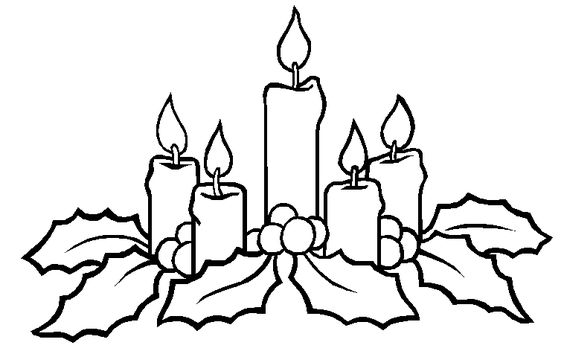 12-11: 8:00  504812-11: 10:00392812-11: Total897612-11: S.S./B.C.          3/312-14: Bible Study912-14: 12:002412-14: 7:0016Sun:8:00Divine Service w/ Holy Communion, p. 1849:00Sun. School & Bible Class10:00Divine Service w/ Holy Communion, p. 184pmChristmas Program PracticeMon:4:007th Confirmation ClassTues:7:00TrusteesWed:10:30Bible StudynoonAdvent Service7:00Advent ServiceSat:7:00Christmas Eve Program11:00Candlelight Service w/ Holy Communion, p. 203Next Sun:8:00Christmas Dawn Service w/ Holy Communion, p. 18410:00Christmas Day Service w/ Holy Communion, p. 184January - December 31, 2022January - December 31, 2022Needed per count                            Received (12-12-22)                             Needed year to date                        Received year to date                                                     $ 8,235.00                                    $ 7,260.00                                  $191,170.00                                  $163,760.00 Arnold BrownJack Noble (Meadow Lane, B.A.)Jeffrey SchaveYvonne Fuhrman    
 Jeanette Piotter
(Lakeview E.C., H.B.)Jeannie Woodke (Huron Co. Medical) Charlie Koglin   Sandy Struble
(Meadow Lane, B.A.)Arlene Zelz (Lakeview E.C., H.B.)Elmer/Ruth Leese            Gary Schave
(Meadow Lane, B.A.)